299042, г. Севастополь, ул. Новикова, 14  т. +7 (8692) 630085, т/ф. +7 (8692) 631696  e-mail:balakcovetsv@mail.ru__________________________________________________________________________________________________________________________ПОСТАНОВЛЕНИЕСовета Балаклавского муниципального округа города Севастополя III созыва «15» « 03» 2024 г.                                  № 1/С		                  г. СевастопольО внесении изменений в постановление Совета Балаклавского МОот 10.11.2015 г. № 3/С «Об определении политики в отношении персональных данных, обрабатываемых в Совете ВМО Балаклавского МО» (в ред. постановления Совета ВМО Балаклавского МО от 12.07.2022 № 3/С) В связи с внесением изменений в Федеральный закон от 27.07.2006 № 152-ФЗ «О персональных данных», руководствуясь Законом города Севастополя от 30.12.2014г.  №102- ЗС «О местном самоуправлении в городе Севастополе», Уставом ВМО Балаклавского МО, Положением «О местной администрации внутригородского муниципального образования города Севастополя Балаклавского муниципального округа»,ПОСТАНОВЛЯЮ:Внести в Положение об обработке и защите персональных данных в Совете Балаклавского МО следующие изменения:Изложить п. 1.4. в следующей редакции:«1.4. Субъект персональных данных принимает решение о предоставлении его персональных данных и даёт согласие Совету Балаклавского МО на их обработку свободно, своей волей и в своём интересе. Согласие на обработку персональных данных должно быть конкретным, предметным, информированным, сознательным и однозначным. Согласие на обработку персональных данных может быть дано субъектом персональных данных или его представителем в любой позволяющей подтвердить факт его получения форме, если иное не установлено федеральным законом. В случае получения согласия на обработку персональных данных от представителя субъекта персональных данных полномочия данного представителя на дачу согласия от имени субъекта персональных данных проверяются Советом Балаклавского МО.».Дополнить пункт 12.1. абзацем, следующего содержания:	«Сведения, указанные в п. 12.1. настоящего положения, предоставляются субъекту персональных данных или его представителю Советом в течение десяти рабочих дней с момента обращения либо получения Советом запроса субъекта персональных данных или его представителя. Указанный срок может быть продлён, но не более чем на пять рабочих дней в случае направления Советом в адрес субъекта персональных данных мотивированного уведомления с указанием причин продления срока предоставления запрашиваемой информации. Запрос должен содержать номер основного документа, удостоверяющего личность субъекта персональных данных или его представителя, сведения о дате выдачи указанного документа и выдавшем его органе, сведения, подтверждающие участие субъекта персональных данных в отношениях с Советом (номер договора, дата заключения договора, условное словесное обозначение и (или) иные сведения), либо сведения, иным образом подтверждающие факт обработки персональных данных Советом, подпись субъекта персональных данных или его представителя. Запрос может быть направлен в форме электронного документа и подписан электронной подписью в соответствии с законодательством Российской Федерации. Совет предоставляет сведения, указанные в п. 12.1. настоящего положения, субъекту персональных данных или его представителю в той форме, в которой направлены соответствующие обращение либо запрос, если иное не указано в обращении или запросе.».Дополнить раздел 10 пунктом 10.4. следующего содержания:«10.4. В случае установления факта неправомерной или случайной передачи (предоставления, распространения, доступа) персональных данных, повлекшей нарушение прав субъектов персональных данных,  Совет Балаклавского МО, с момента выявления такого инцидента Советом, уполномоченным органом по защите прав субъектов персональных данных или иным заинтересованным лицом уведомляет уполномоченный орган по защите прав субъектов персональных данных:1) в течение двадцати четырёх часов о произошедшем инциденте, о предполагаемых причинах, повлекших нарушение прав субъектов персональных данных, и предполагаемом вреде, нанесённом правам субъектов персональных данных, о принятых мерах по устранению последствий соответствующего инцидента, а также предоставить сведения о лице, уполномоченном оператором на взаимодействие с уполномоченным органом по защите прав субъектов персональных данных, по вопросам, связанным с выявленным инцидентом;2) в течение семидесяти двух часов о результатах внутреннего расследования выявленного инцидента, а также предоставить сведения о лицах, действия которых стали причиной выявленного инцидента (при наличии). Дополнить раздел 10 пунктом 10.5. следующего содержания:«10.5. В случае отзыва субъектом персональных данных согласия на обработку его персональных данных Совет обязан прекратить их обработку или обеспечить прекращение такой обработки (если обработка персональных данных осуществляется другим лицом, действующим по поручению оператора) и в случае, если сохранение персональных данных более не требуется для целей обработки персональных данных, уничтожить персональные данные или обеспечить их уничтожение (если обработка персональных данных осуществляется другим лицом, действующим по поручению оператора) в срок, не превышающий тридцати дней с даты поступления указанного отзыва, если иное не предусмотрено договором, стороной которого, выгодоприобретателем или поручителем по которому является субъект персональных данных, иным соглашением между Советом и субъектом персональных данных либо если Совет не вправе осуществлять обработку персональных данных без согласия субъекта персональных данных на основаниях, предусмотренных настоящим Федеральным законом или другими федеральными законами.».2. Разместить настоящее постановление на официальном сайте и информационном стенде внутригородского муниципального образования города Севастополя Балаклавский муниципальный округ в течение десяти дней после его подписания.3. Контроль за исполнением настоящего постановления оставляю за собой.Глава ВМО Балаклавский МО 					Е.А. Бабошкин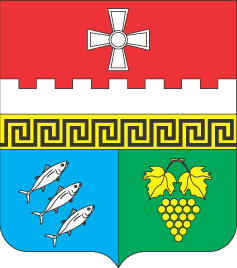 Внутригородское муниципальное образование Балаклавский муниципальный округ (ВМО Балаклавский МО) 